«ТАСДИҚЛАНгАН»«Эски жува» деҳқон  бозориАЖ акциядорларнинг навбатдаги умумий мажлисида «19» «май» 2020 йил“ЭСКИ-ЖУВА ДЕХКОН БОЗОРИ” АКЦИЯДОРЛИК ЖАМИЯТИНИНГ 2020 йилги «Эски-Жува» деҳқон бозори АЖ бизнес режасинингКириш қисми. Жамият ҳақида маълумотлар.	«Эски-Жува» деҳқон бозори АЖ аҳолининг қишлоқ хўжалик, озикқ-овқат, ноозиқ-овқат махсулотларига бўлган эхтиёжини тўларок кондиришга каратилган талаб ва таклифлар асосида ўз фаолиятини ташкил этади. «Эски-Жува» дехкон бозори асосий биноси битта катта гумбаз ва яна 4 та кичик гумбазлардан иборатдир. Тошкент шахар мулк бошкармасининг 1996 йил 13 апрел 158/1 ППР-сонли фармойиши билан карори билан ташкил булиб, Шайхонтохур туман Хокимининг 1996 йил 31 май 795-5-сонли карори билан «Эски-Жува» дехкон бозори ОАЖ номи билан рўйхатдан ўтган Тошкент шахар Хокимининг 2001 йил 2 апрел 140-сонли карори асосида унга «универсал бозори» макоми берилиб,  2001 йил 21 май куни давлат рўйхатидан ўтказилди, 2003 йил 10 сентябрдаги жамият акциядорларининг навбатдан ташқари умумий мажлис қарори асосида унга «Эски жува дехкон бозори» мақоми берилди ва  Ўзбекистон Республикаси Адлия Вазирлиги томонидан рўйхатдан ўтказилди. 2009 йил 27 март  куни ўтказилган акциядорларнинг навбатдаги умумий мажлис қарорига асосан жамият низом жамғармаси оширилди ва 2014 йил 08 август  куни Ўзбекистон Республикаси Адлия Вазирлигидан қайта рўйхатдан ўтказилди. 2016 йил 28 июнда ўтказилган жамият акциядорларининг навбатдаги умумий йиғилиш қарорига биноан жамият Устави янги тахрирда тасдиқланиб, 2016 йил 22 июлда қайта рўйхатдан ўтказилди. Юридик манзили: 100002 Тошкент шахри, Шайхонтохур тумани, Бозор майдони, 28 уй. Таркибида қуйидаги шахобча бозорлари мавжуд:« Эски-Жува» дехкон бозори, майдони 11га . Манзили: Тошкент-2, бозор майдони 28 уй. «Ибн-Сино» шахобча бозори, майдони 8400 кв.м. Манзили: Тошкент, Ибн-Сино мавзеси.Иш режими: Доимий (хафтада 7 кун. Соат 07.00-19.00 гача)Ташкилий ҳуқуқий шакли: Акциядорлик жамияти (АЖ).Ихтисослашуви: Ҳизмат кўрсатиш, чакана савдо.Давлат солиқ хизмати органларидан берилган СТИР: 201837960Хизмат кўрсатувчи банк: ЎзСаноат қурилиш  банкининг  Нодирабегим филиали.Ҳисоб рақами: 20208000600109589001МФО: 00402Статистика органларидан берилган тармоқ коди: 71270Телефон/факс: +71 244-18-01Веб.сайт: www.eskijuva-bozori.ruE-mail:eski-juva-dehqon-bozori@mail.ruДиректор: Файзуллаев Шухрат ИсматуллаевичБош бухгалтер: Файзлуллаева Бахтили КойшибаевнаФаолият турлари.Қишлоқ хўжалик, озиқ-овқат, ноозиқ-овқат ва бошқа истеъмол маҳсулотлари учун савдо жойлари ажратиш.Жисмоний хуқуқий шахсларга шартнома асосида хона ва воситаларни ижарага бериш.Коммунал ва бошқа турдаги хизматлар кўрсатиш.Бозор маъмуриятининг (ёки унинг савдо харид корхоналари)     томонидан  амалга ошириладиган қишлоқ хўжалиги товарларини тайерлаш, харид  қилиш ва сотиш.«Эски жува дехқон бозори» АЖ да  сотувга қуйидагилар таклиф этилади:    -  Озиқ-овқат махсулотлари		- 99,0 %,    - Ноозиқ- овқат махсулотлари	- 1,0 %.Муассислар (20 % ортиқ акцияга эга бўлган акциядор)Тошкент шахар Хокимияти, 78,47  % акциялар эгаси.Низом жамғармаси ва унинг структураси.	Жамият низом жамғармаси – 2200000,0 минг.сўм,-Тошкент шахар  Хокимиятига – 78,47 % еки 1726340,0 минг.сўм. - бошқа юридик ва жисмоний шахслар улуши – 21,53 % ёки 473660,0 минг.сўм . 100 % жойлаштирилган. 	Акциянинг номинал киймати 1000 сўмни ташкил этади.	Акцияларнинг турлари (тоифалари) – оддий, хужжатсиз, эгасининг номи ёзилган.Ташкилиш тузилма.          Бошқарув аппарати тузилмаси Ўзбекистон Республикаси Президентининг  ПФ-4720 сонли Фармони талабларига жавоб беради. Корпоратив бошқарув тизимининг асосий  йўналишлари, идоралар ва лавозимлар замонавий ҳалқаро стандартига  ва бозор иқтисодиётига қўйиладиган талабларга  жавоб беради.Акциядорлик жамиятининг бошкарув тузилмаси	Юкори бошкарув органи акциядорларнинг умумий мажлиси бўлиб, унинг ваколатига  қуйидагилар киради:жамият уставига ўзгартиришлар ва қўшимчалар киритиш ёки жамиятнинг янги тахрирдаги уставини тасдиқлаш;жамиятни қайта ташкил этиш;жамиятни тугатиш, тугатиш комиссиясини тайинлаш хамда оралиқ ва якуний тугатиш балансларини тасдиқлаш;жамият кузатув кенгашининг миқдор таркибини белгилаш, унинг аъзоларини сайлаш ва уларнинг ваколатларини муддатидан илгари тўхтатиш;эълон қилинган акцияларнинг энг кўп миқдорини белгилаш;жамиятнинг уставини кўпайтириш;жамитянинг узтавини камайтириш;ўз акцияларини қайтариб сотиб олиш;жамият тафтиш комиссиясининг аъзоларини (тафтишчини) сайлаш ва уларнинг ваколатларини муддатидан илгари тўхтатиш;жамиятнинг йиллик хисоботларини бухгалтерия балансларини, фойда ва зарарлари хисоб варағини тасдиқлаш, унинг фойда ва зарарларини тақсимлаш;акцияларга айирбошланадиган қимматли қоғозларни сотиб олишда акциядорнинг имтиёзли хуқуқини қўлламаслик тўғрисида;умумий йиғилиш регламентини тасдиқлаш;акцияларни майдалаш ва йириклаштириш;жамият уставида назарда тутилган ҳолларда жамиятнинг мол-мулк сотиб олиши ва мол-мулкни бегоналаштириши билан боғлиқ йирик битимларни тузиш;,Акциядорлар умумий йигилишининг мутлоқ ваколатига киритилган масалалар хал қилиш учун жамият ижроия органига берилиши мумкин эмас.Акциядорлик  жамиятининг назорат  органи.	Акциядорларнинг умумий йиғилиши ва Кузатув Кенгаши бошқарув функцияларидан ташқари, ижроия органининг харакати устидан назорат фаолиятини амалга оширади.	«Акциядорлик жамиятлари ва акциядорлар хуқуқини ҳимоя қилиш тўғрисида»ги қонунига асосан, акциядорлик жамиятида молиявий фаолиятини назорат қилувчи махсус орган кўзда тутилган бўлиб, тафтиш хайъати 3 кишидан таркиб топган.	Ўзбекистон Республикасининг «Акциядорлик жамиятлари ва акциядорлар хуқуқларини ҳимоя ҳилиш тўғрисидаги» қонунида жамият активларининг баланс қиймати энг кам иш хақи миқдорининг юз минг баробаридан кўп бўлган жамиятда  ички аудит хизмати ташкил этилиши белгилаб қўйилган. Жамиятнинг 2016 йил 9 ойлик молиявий якунлари  бўйича жамият активларининг баланс киймати энг кам иш хаки микдорининг юз минг баробаридан кам бўлганлиги сабабли жамиятда фаолият юритаётган ички аудит хизмати  фаолияти тўхтатилган.Акциядорлик жамиятининг ижроия органи. 1.Жамиятнинг ижроия органи рахбари (бундан буён – Директор) кузатув кенгаши томонидан  сайланади (тайинланади, ёлланади). Жамият уставига мувофиқ ёки акциядорлар умумий йиғилишининг ёхуд жамият кузатув кенгашининг қарорига  кўра жамият директорини тайинлаш, қоида тариқасида, чет эллик менежерлар иштирок этиши мумкин бўлган танлов бўйича саралаш асосида амалга оширилади.2. Директор лавозимига у ёки бу номзодни тавсия этар экан кузатув кенгаш раиси контракт тузиш шартлари, бошқарув  фаолияти учун  мукофотлаш  миқдори ва номзоднинг  шахсий аризаси билан  тасдиқланган контракт тузишга   номзоднинг розилиги тўғрисида ахборот беради.3. Жамият директори хар чорак сметага мувофик белгиланган соф фойдани ортиғи билан бажарса, у холда Жамият директорига соф фойданинг ошириб бажарилган кисмидан 10 % миқдорида мукофот пули  берилади.4. Жорий даврда ижро этувчи орган раҳбарини мукофотлаш миқдори бизнес-режада назарда тутилган ижро этувчи органни моддий рағбатлантириш пули миқдорини самарадорликнинг йиғинди кўрсаткичи(СЙК)га  кўпайтириш  йўли  билан  аниқланади. 5. Агар СЙК ва уларнинг бажарилиш фоизи барча самарадорликнинг муҳим кўрсаткичлари (СМК)нинг камида ярмида прогноздан (мақсадли кўрсаткичдан) ошса, ташкилотнинг ваколатли бошқарув органи қарорига асосан ижро этувчи орган раҳбарини мукофотлаш миқдори бизнес-режада назарда тутилган мукофотлаш миқдорига нисбатан икки баробар оширилиши мумкин.9.Асосий хукукий – меъёрий базаси.	«Ўзбекистон Республикасининг «Бир мартали жой хақларини ундириш ҳақида» ги 1992 йил қонуни. Вазирлар Маҳкамасини «Ўзбекистон Республикасининг чакана бозорлари худудида жисмоний шахсларнинг савдо фаолиятини тартибга солиш чора тадбирлари тўғрисида»ги 1999 йил 2 август 373 қарори. Ўзбекистон Республикаси Президентининг 2008 йил 18 ноябрдаги «Иқтисодиет реал сектори корхоналарининг молиявий барқарорлигини  янада ошириш чора-талбирлари  тўғрисида»ги фармони.Ўзбекистон Республикаси Президентининг 2010 йил 26 апрелдаги 1326-сонли  қарори,Ўзбекистон Республикаси Вазирлар Махкамасининг «Бозорлар  ва савдо комплекслари фаолиятини тартибга солишга доир қўшимча чора-тадбирлар тўғрисида»ги 253-сонли қарор.Ўзбекистон Республикаси президентининг 2014 йил 6 майдаги «Акциядорлик жамиятлари ва акциядорлар хуқуқларини химоя қилиш тўғрисида»ги  қонуни.2016 йил 25 апрелдаги № 405-сонли Ўзбекистон Республикаси қонуни. 2019 йил 20 мартдаги ЎРҚ-531 сонли Қонуни асосида “Акциядорлик жамиятлари ва акциядорларнинг ҳуқуқларини ҳимоя қилиш тўғрисида”ги киритилган ўзгартириш ва қўшимчалар.10.«Эски-Жува» деҳқон бозори АЖнинг 2019 йил   якунлари  бўйича  даромадлар  ва  харажатлар  сметаси. Жамиятнинг фаолиятини молиялаштириш манбалари қуйидагилардан иборат: жой ҳақи, хизмат ҳақи, ижара ҳақи, инфраструктура хизмати ва қонун билан тақиқланмаган бошқа манбалар.11.«Эски жува деҳқон бозори» АЖнинг 2020 йил учун даромадлар ва харажатлар режаси.12.«Эски жува деҳқон бозори»   АЖ  тизиминингҳуқуқий тартиби.	Жамият  хи зматидан асосан хусусий тадбиркорлар, қишлоқ  хўжалиги махсулотлари савдоси билан шуғулланувчилар ҳамда харидорлар фойдаланадилар.	Кўрсатилган хизматлар ва жой хақлари Тошкент шахар хокимининг “Тошкент шаҳридаги  бозорлар  ва савдо комплексларининг маъмурияти томонидан ундириб олинадиган бир марталик йиғимлар, ижара тўловлари  ва кўрсатиладиган хизматлар қийматининг янги миқдорини жорий этиш тўғрисидаги” Қарори  асосида ундирилади, ижара  хақи ва кўрсатилган коммунал хизмат хақлари, Кузатув Кенгаши ва акциядорларнинг умумий мажлиси томонидан қабул қилинган даромадлар ва харажатлар сметаси асосида  ундирилади.	Жамият  2020  йил  учун   11555183,0 минг сўм ялпи даромад  режалаштирмоқда.Соф даромад (Соф фойда)		1692390,0	минг.сўм олиниши режалаштирилган.	 Жамият рахбарияти ишчи ходимларни бажараётган иш кўлами, унинг сифатига қараб моддий ва маънавий рағбатлантириш ишларини олиб боради. Айрим  ҳолларда шартнома асосида вақтинча ишчи кучи ёллаш хуқуқига эга.	Жамият Кузатув Кенгашининг қарори асосида хайрия ишлари кўрсатилади. Кўзда тутилмаган харажатлар жамият кузатув кенгашининг  қарори асосида амалга оширилади.	«Наврўз», «Мустақиллик», «Янги йил», «Хайит» байрамлари олдидан шахобчаларда тозалик кунлари ўтказилиб, хар хил хайриялар кўрсатилади ва жамият худуди байрамона безатилади.«Эски жува дехкон бозори» АЖ олинган соф фойдага қараб акциядорларнинг умумий мажлиси ва кузатув кенгаши қарори асосида дивиденд бериш  хуқуқига эга.Жамиятнинг 2020 йил учун белгиланган фаолиятида  соҳамизга тегишли  Ўзбекистон Республикаси Президенти Фармонлари, Вазирлар Махкамасининг қарорлари ва  юртбошимизнинг маърузаларида кўтарилган масалаларни бажаришга асосий эътибор берилади. Хусусан, барча ҳаётий масалалар бошқарув ижроия органининг кундалик режавий йиғилишларида атрофлича мухокама қилиниб, белгиланган тадбир ва  қабул  қилинган  қарорлар асосида   иш  олиб  борилади.Жамият  директори в.б.                           Ш.Файзуллаев						КурсатгичларРежаАмалдаФарки+    -ДаромадЖами даромадлар12405100.013279985.4874885.4Мажбурий  соликлар1. 50% махаллий бюджетга6202550.06639485.3436935.3Даромадлар колдиги6202550.06640500.2437950.2Жаъми харажатлар5484242.05575655.591413.5СОФ ФОЙДА718308.01064844.7346536.7№Кўрсаткичлар1-чорак2-чорак3-чорак4-чорак2020 йил1.Жами даромадлар:3548060,0229058820493463667189115551832.Жами бюджетга   соликлар1396783,0868150,0403293,0876745,03544972,02.1.ҚҚС 15 % зачет билан462790,0298772,0267306,0478329,01507198,02.2.12 % ижтимоий солиқ108000,079200,084696,0107400,0379296,02.3.Мол-мулк солиғи62703,041802,000104505,02.4.Ер солиғи632769,0421846,0001054615,02.5.Сув ресурсларидан фойдаланганлик учун солиқ19065,019065,019065,019065,076261,02.6.Фойда солиғи111456,07465,032226,0271951,0423098,03Жами соф тушус (Форма 2 сатр 010)3085270,01991816,01782040,03188860,010047985,04.Давр харажатлари2527991,01954492,01620909,01829105,07932497,05Фойда солиғи тўлагунга қадар фойда (зарар) (Ф-2 сатр 240)557278,037324,0161131,01359755,02115488,06Фойда солиғи111456,07465,032226,0271951,0423098,07Ҳисобот даври соф фойдаси (зарар) (Ф-2 сатр 270)445823,029859,0128905,01087804,01692390,0Рентабеллик даражаси12,61,36,329,714,6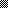 